Об утверждении Порядка предоставления муниципальным бюджетным и автономным учреждениям Килемарского муниципального района Республики Марий Эл субсидий на осуществление капитальных вложений в объекты капитального строительства муниципальной собственности или приобретение объектов недвижимого имущества в муниципальную собственность за счет средств бюджета Килемарского муниципального района Республики МарийВ соответствии со статьей 78.2 Бюджетного кодекса Российской Федерации администрация Килемарского муниципального района                         п о с т а н о в л я е т:1. Утвердить прилагаемый Порядок предоставления муниципальным бюджетным и автономным учреждениям Килемарского муниципального района Республики Марий субсидий на осуществление капитальных вложений в объекты капитального строительства муниципальной собственности или приобретение объектов недвижимого имущества в муниципальную собственность за счет средств бюджета Килемарского муниципального района Республики Марий.2. Настоящее постановление обнародовать и разместить в информационно-коммуникационной сети «Интернет» официального интернет-портала Республики Марий Эл.3. Настоящее постановление вступает в силу со дня его подписания и распространяется на правоотношения, возникшие с 1 января 2020 года.4. Контроль за исполнением настоящего постановления возложить на первого заместителя главы администрации Килемарского муниципального района Тарасова С.М.Утвержденпостановлением администрацииКилемарского муниципального районаот 04 августа . № 265Порядокпредоставления муниципальным бюджетным и автономным учреждениям Килемарского муниципального района Республики Марий субсидий на осуществление капитальных вложений в объекты капитального строительства муниципальной собственности или приобретение объектов недвижимого имущества в муниципальную собственность за счет средств бюджета Килемарского муниципального района Республики Марий1. Общие положения1.1. Настоящий Порядок определяет правила предоставления муниципальным бюджетным и автономным учреждениям Килемарского муниципального района Республики Марий (далее - муниципальные учреждения) субсидий на осуществление капитальных вложений в строительство (реконструкцию, в том числе с элементами реставрации, техническое перевооружение) объектов капитального строительства муниципальной собственности и приобретение объектов недвижимого имущества в муниципальную собственность (далее - Субсидия, Субсидии) за счет средств бюджета Килемарского муниципального района Республики Марий  (далее – бюджет района). 1.2. При исполнении бюджета района не допускается предоставление Субсидии, если в отношении объекта капитального строительства муниципальной собственности или объекта недвижимого имущества администрацией Килемарского муниципального района принято решение о подготовке и реализации бюджетных инвестиций в рамках районной адресной инвестиционной программы.1.3. Осуществление капитальных вложений в объекты капитального строительства муниципальной собственности или приобретение объектов недвижимого имущества в муниципальную собственность за счет Субсидии влечет увеличение стоимости основных средств, находящихся на праве оперативного управления у этих учреждений.2. Подготовка проекта решения о предоставлении Субсидии2.1. Решение о предоставлении Субсидий муниципальным учреждениям в отношении объектов, включенных в муниципальные программы Килемарского муниципального района, а также по объектам, не включенным в муниципальные программы Килемарского муниципального района, принимается администрацией Килемарского муниципального района в форме постановления администрации Килемарского муниципального района.2.2. Подготовку проекта постановления администрации Килемарского муниципального района осуществляет орган администрации Килемарского муниципального района, осуществляющий полномочия главного распорядителя средств бюджета района в отношении муниципального учреждения (далее - главный распорядитель), ответственный за реализацию мероприятий муниципальной программы Килемарского муниципального района, в рамках которой планируется предоставление Субсидии. Если объект не включен в муниципальную программу Килемарского муниципального района, подготовка проекта постановления администрации Килемарского муниципального района осуществляется главным распорядителем, ответственным за проведение внепрограммных мероприятий, в том числе за строительство (реконструкцию) объектов отраслевой принадлежности в соответствующей отрасли.2.3. К проекту постановления администрации Килемарского муниципального района по каждому объекту прилагаются:- пояснительная записка, содержащая наименование объекта капитального строительства муниципальной собственности характер строительства (новое, реконструкция), наименование муниципального заказчика, наименование учреждения - получателя Субсидии, мощность объекта, сметная стоимость объекта капитального строительства (при наличии утвержденной проектной документации) или предполагаемая (предельная) стоимость объекта капитального строительства (согласно паспорту инвестиционного проекта) либо стоимость приобретения объекта недвижимого имущества (согласно паспорту инвестиционного проекта) с указанием размера средств, выделяемых на подготовку проектной документации, проведение инженерных изысканий, выполняемых для подготовки такой проектной документации, а также на проведение технологического и ценового аудита, аудита проектной документации - в случае, если субсидия на указанные цели предоставляется; срок ввода объекта в эксплуатацию капитального строительства или срок приобретения объекта недвижимого имущества; - финансово-экономическое обоснование, содержащее финансовый план по источникам финансирования объекта - общий (предельный) объем необходимых к выделению Субсидии, определенный в ценах соответствующих лет, с разбивкой по источникам финансирования и годам реализации, с учетом средств, необходимых на разработку или корректировку проектной документации, а также расчеты социальной и бюджетной эффективности объекта, расчеты эксплуатационных расходов будущих периодов, необходимых для содержания объекта после ввода его в эксплуатацию.3. Предоставление Субсидии3.1. Субсидия предоставляется муниципальному учреждению главным распорядителем на основании постановления администрации Килемарского муниципального района в размере, определенном на цели предоставления Субсидии в пределах бюджетных ассигнований, предусмотренных в бюджете района, и лимитов бюджетных обязательств, доведенных в установленном порядке главному распорядителю на соответствующий финансовый год.3.2. Предоставление субсидии осуществляется в соответствии с соглашением о предоставлении субсидии, заключаемым между главным распорядителем, предоставляющим Субсидию, и муниципальным учреждением (далее - Соглашение) на срок, не превышающий срок действия утвержденных лимитов бюджетных обязательств на предоставление Субсидии.3.3. Соглашение заключается после принятия постановления администрации Килемарского муниципального района, указанного в подпункте 2.1 настоящего Порядка.3.4. Соглашение может быть заключено в отношении нескольких объектов в разрезе каждого объекта и должно содержать:а) цель предоставления Субсидии и ее объем с разбивкой по годам в отношении каждого объекта капитального строительства или объекта недвижимого имущества с указанием его наименования, мощности, сроков строительства (реконструкции, в том числе с элементами реставрации, технического перевооружения) или приобретения, стоимости объекта;б) сроки строительства (реконструкции), ввода объекта в эксплуатацию капитального строительства или срок приобретения объекта недвижимого имущества;в) общий объем капитальных вложений по объекту с указанием источников финансового обеспечения;г) объем Субсидии с разбивкой по годам, соответствующий постановлению администрации Килемарского муниципального района о предоставлении Субсидии муниципальному учреждению на строительство (реконструкцию) объекта или приобретение объекта;д) положения, устанавливающие права и обязанности сторон Соглашения и порядок их взаимодействия при реализации Соглашения;е) условие о соблюдении муниципальным учреждением при использовании Субсидии положений, установленных законодательством Российской Федерации о контрактной системе в сфере закупок товаров, работ, услуг для обеспечения государственных и муниципальных нужд;ж) положения, устанавливающие обязанность муниципального учреждения по открытию в органе Федерального казначейства лицевого счета для учета операций по получению и использованию Субсидии;з) сроки (порядок определения сроков) перечисления Субсидии, а также обязанность перечисления Субсидии на лицевой счет для учета операций по получению и использованию Субсидии, открытый в органе Федерального казначейства;и) обязательство муниципального учреждения осуществлять эксплуатационные расходы, необходимые для содержания объекта после ввода его в эксплуатацию, за счет средств, предоставляемых из бюджета района, в объеме, не превышающем размер соответствующих нормативных затрат, применяемых при расчете субсидии на финансовое обеспечение выполнения муниципального задания на оказание муниципальных услуг (выполнение работ);к) положения, устанавливающие право главного распорядителя на проведение проверок соблюдения муниципальным учреждением условий, установленных Соглашением;л) порядок возврата муниципальным учреждением не использованного на начало очередного финансового года остатка Субсидии в случае отсутствия решения главного распорядителя о наличии потребности направления этих средств на цели предоставления Субсидии;м) порядок возврата используемых муниципальным учреждением сумм в случае установления по результатам проверок фактов нарушения муниципальным учреждением целей и условий, определенных Соглашением;н) положения, предусматривающие приостановление предоставления Субсидии либо сокращение объема предоставляемой Субсидии в связи с нарушением муниципальным учреждением условия о софинансировании за счет иных источников финансирования в случае, если постановлением администрации Килемарского муниципального района предусмотрено указанное условие;о) порядок и сроки представления муниципальным учреждением отчетности об использовании Субсидии;п) случаи и порядок внесения изменений в Соглашение, в том числе в случае уменьшения в соответствии с Бюджетным кодексом Российской Федерации главному распорядителю ранее доведенных в установленном порядке лимитов бюджетных обязательств на предоставление Субсидии, а также случаи и порядок досрочного прекращения Соглашения. 3.5. Санкционирование расходов муниципальных учреждений, источником финансового обеспечения которых являются Субсидии, в том числе остатки субсидий, не использованные на начало очередного финансового года, осуществляется в порядке, установленном финансовым управлением администрации Килемарского муниципального района Республики Марий Эл.4. Порядок возврата Субсидии4.1. В случае установления фактов нарушения целей и условий, определенных настоящим Порядком, Субсидии подлежат взысканию в бюджет Килемарского муниципального района Республики Марий Эл, предусмотренном законодательством Российской Федерации.4.2. Неиспользованные в текущем финансовом году остатки Субсидий подлежат перечислению муниципальными учреждениями в бюджет Килемарского муниципального района Республики Марий Эл. Указанные остатки Субсидий могут использоваться муниципальными учреждениями в очередном финансовом году при наличии потребности в направлении их на те же цели в соответствии с решением главного распорядителя бюджетных средств.5. Порядок проверки соблюдения условий предоставления Субсидий5.1. Проверку соблюдения условий, установленных при предоставлении Субсидий муниципальным учреждениям, осуществляет главный распорядитель.6. Порядок предоставления отчета6.1. Муниципальное учреждение ежеквартально, не позднее 10 числа месяца, следующего за отчетным кварталом, предоставляет главному распорядителю отчет об использовании Субсидии по форме, установленной главным распорядителем.6.2. Муниципальное учреждение несет ответственность за целевое использование средств, предоставленных в виде Субсидий, в соответствии с настоящим Порядком.6.3. Контроль за своевременностью представления отчета об использовании Субсидии и достоверностью отчетных данных возлагается на главного распорядителя.________________________КИЛЕМАР МУНИЦИПАЛЬНЫЙ РАЙОНЫНАДМИНИСТРАЦИЙАДМИНИСТРАЦИЯКИЛЕМАРСКОГО МУНИЦИПАЛЬНОГО РАЙОНАПУНЧАЛПОСТАНОВЛЕНИЕот 04 августа 2020 года № 265Глава администрацииКилемарскогомуниципального районаТ. Обухова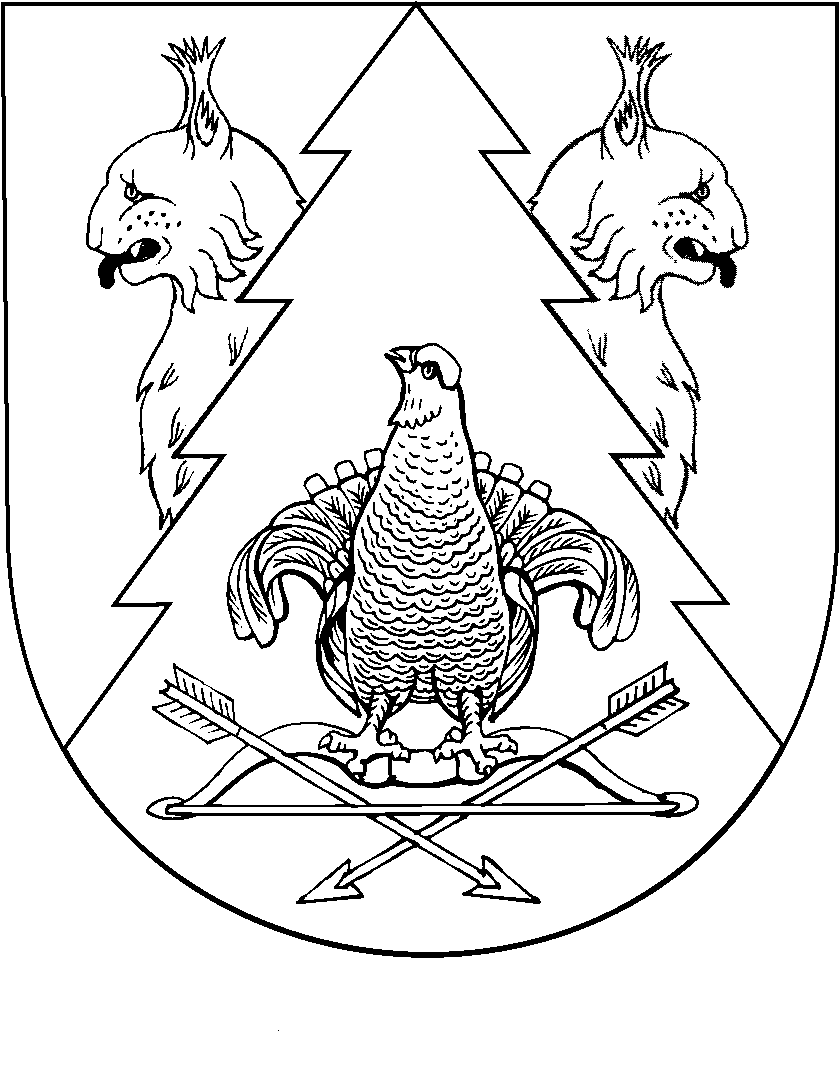 